Město Janovice nad Úhlavou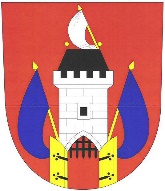 Zastupitelstvo města Janovice nad ÚhlavouOBECNĚ ZÁVAZNÁ VYHLÁŠKA,kterou se stanoví část společného školského obvodu základní školyZastupitelstvo města Janovice nad Úhlavou se na svém zasedání dne 15. 5. 2023 usnesením č. … usneslo vydat na základě ustanovení § 178 odst. 2 písm. c) zákona č. 561/2004 Sb., o předškolním, základním, středním, vyšším odborném a jiném vzdělávání (školský zákon), ve znění pozdějších předpisů, a v souladu s § 10 písm. d) a § 84 odst. 2 písm. h) zákona č. 128/2000 Sb., o obcích (obecní zřízení), ve znění pozdějších předpisů, tuto obecně závaznou vyhlášku:Čl. 1Stanovení školských obvodůNa základě uzavřené dohody města Janovice nad Úhlavou s obcemi Běhařov, Bezděkov, Dlažov, Javor, Klenová a Týnec o vytvoření společného školského obvodu základní školy je území města Janovice nad Úhlavou částí školského obvodu Masarykovy základní školy Janovice nad Úhlavou okres Klatovy, Rohozenská 225, 342 21 Janovice nad Úhlavou, zřízené městem Janovice nad Úhlavou.Čl. 2Zrušovací ustanoveníZrušuje se obecně závazná vyhláška města Janovice nad Úhlavou ze dne 21. 9. 2009 č. 04/2009, kterou se stanoví část společného školského obvodu základní školy.Čl. 3ÚčinnostTato obecně závazná vyhláška nabývá účinnosti počátkem patnáctého dne následujícího po dni jejího vyhlášení.                 MVDr. Ladislav Vyskočil v. r.		                                       Mgr. Michal Linhart v. r.                           místostarosta                                                                  starosta